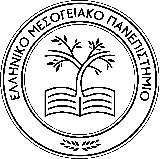 ΕΛΛΗΝΙΚΟ ΜΕΣΟΓΕΙΑΚΟ ΠΑΝΕΠΙΣΤΗΜΙΟ
ΔΙΕΥΘΥΝΣΗ ΦΟΙΤΗΤΙΚΗΣ ΜΕΡΙΜΝΑΣ
Τμήμα Φοιτητικών ΠαροχώνΕπώνυμο: …………………………………………………Όνομα: ..…………………………………………………..Πατρώνυμο: ……………………………………………Μητρώνυμο: …………………………………………..Υπηκοότητα: …………………………………………..Τόπος Γέννησης: …………………………………….Κάτοικος: ………………………………………………..Αριθ. Δελτ. Ταυτ.: …………………………………..Αστυν. Αρχή Έκδοσης: …………………………………………………………………………………………….Ημ/νία Έκδοσης: ……………………………………Τμήμα Φοίτησης: …………………………………..Σχολή Φοίτησης: ……………………………………Αριθ. Μητρώου: …………………………………….Κιν. Τηλέφωνο: ………………………………………